Zavadskyy KostyantynExperience:Position applied for: Chief OfficerDate of birth: 22.12.1988 (age: 28)Citizenship: UkraineResidence permit in Ukraine: YesCountry of residence: UkraineCity of residence: OdessaPermanent address: Francyskiy Blvd 22/1 app. 173Contact Tel. No: +38 (093) 534-61-44E-Mail: nav1163@rambler.ruSkype: zavadskyy2U.S. visa: Yes. Expiration date 16.11.2026E.U. visa: Yes. Expiration date 22.03.2018Ukrainian biometric international passport: Not specifiedDate available from: 20.07.2017English knowledge: GoodMinimum salary: 8000 $ per monthPositionFrom / ToVessel nameVessel typeDWTMEBHPFlagShipownerCrewing2nd Officer27.03.2016-27.07.2017Chemtrans RigaCrude Oil Tanker38000-LiberiaCST-Belchem&mdash;2nd Officer08.12.2016-08.04.2017Chemtrans RouenCrude Oil Tanker38000-LiberiaCST-Belchem&mdash;2nd Officer16.09.2014-16.11.2015Winter OakBunkering Vessel13000-Marshall IslandsOCM TUNA Winter Oak&mdash;2nd Officer29.06.2015-10.11.2015Elka ElefsisChemical Tanker49990-LiberiaEPC&mdash;2nd Officer28.02.2015-15.04.2015Winter OakBunkering Vessel13000-Marshall IslandsOCM TUNA Wintar Oak&mdash;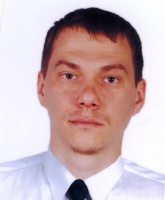 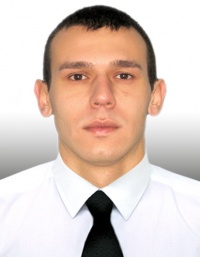 